О внесении изменений в постановление администрации сельского поселения Раевский сельсовет муниципального района Давлекановский район от 28 декабря 2018 года №35/15Административный регламент предоставления муниципальной услуги «Предоставление водных объектов, находящихся в муниципальной собственности (обводненный карьер, пруд), в пользование на основании решения о предоставлении водного объекта в пользование»Рассмотрев протест прокуратуры Давлекановского района, руководствуясь ст.ст. 14, 48 Федерального закона от 06.10.2003 № 131-ФЗ «Об общих принципах организации местного самоуправления в РФ»,ПОСТАНОВЛЯЮ:1.Внести изменения в Административный регламент предоставления муниципальной услуги «Предоставление водных объектов, находящихся в муниципальной собственности (обводненный карьер, пруд), в пользование на основании решения о предоставлении водного объекта в пользование», утвержденный постановлением администрации сельского поселения Раевский сельсовет муниципального района Давлекановский район от 28 декабря 2018 года №35/15 (далее – Административный регламент) следующие изменения:1.1.Абзац 7 п. 2.8.2 Административного регламента изложить в следующей редакции:материалы в графической форме с отображением водного объекта, указанного в заявлении о предоставлении водного объекта в пользование, и размещения средств и объектов водопользования, а также пояснительная записка к ним. Координаты заявленной к использованию части водного объекта, примыкающей к береговой линии (границе водного объекта), определяются в системе координат, установленной для ведения Единого государственного реестра недвижимости.1.2. Абзац 2 пункта 2.8.3 Административного регламента изложить в следующей редакции:сведения о заявляемом объеме сброса сточных вод и показателях их качества.1.3.Абзац 2 п. 2.8.6 Административного регламента изложить в следующей редакции:сведения о заявляемом объеме забора (изъятия) водных ресурсов из водного объекта.1.4.Пункт 2.10 Административного регламента дополнить абзацем 6 следующего содержания:в Федеральном агентстве по рыболовству - сведения о выделенных и предоставленных в пользование рыбоводных участках в границах заявленной к использованию части водного объекта с указанием вида водопользования (в случае использования водного объекта рыбохозяйственного значения).1.5.Абзац 3 пункта 2.17 Административного регламента изложить в следующей редакции:получен отказ федеральных органов исполнительной власти (их территориальных органов) или органов государственной власти субъектов Российской Федерации, указанных в подпункте "б" пункта 22 Правил подготовки и заключения договора водопользования, утверждённых постановлением Правительства РФ от 12.03.2008 N 165, в согласовании условий использования водного объекта.2.Контроль за исполнением постановления оставляю за собой. 3.Настоящее постановление подлежит обнародованию в порядке, установленном действующим законодательством.Глава сельского поселения						Р.Х.ШайхутдиновБашҡортостан РеспубликаһыДәүләкән районымуниципаль районныныңРаево аүыл Советы ауыл биләмәһе хакимиәтеБашҡортостан РеспубликаһыДәүләкән районымуниципаль районныныңРаево аүыл Советы ауыл биләмәһе хакимиәте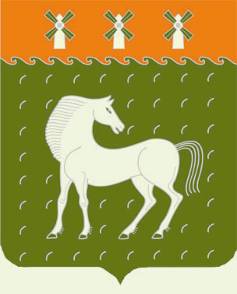 Администрация  сельского поселения Раевский сельсовет муниципального района Давлекановский район Республики Башкортостан Администрация  сельского поселения Раевский сельсовет муниципального района Давлекановский район Республики Башкортостан Администрация  сельского поселения Раевский сельсовет муниципального района Давлекановский район Республики Башкортостан ҠАРАР«24» ноябрь 2021 й.№ 36№ 36№ 36№ 36ПОСТАНОВЛЕНИЕ«24» ноября 2021 г.ПОСТАНОВЛЕНИЕ«24» ноября 2021 г.ПОСТАНОВЛЕНИЕ«24» ноября 2021 г.